9 grudnia Mat kl VKontynuacja tematu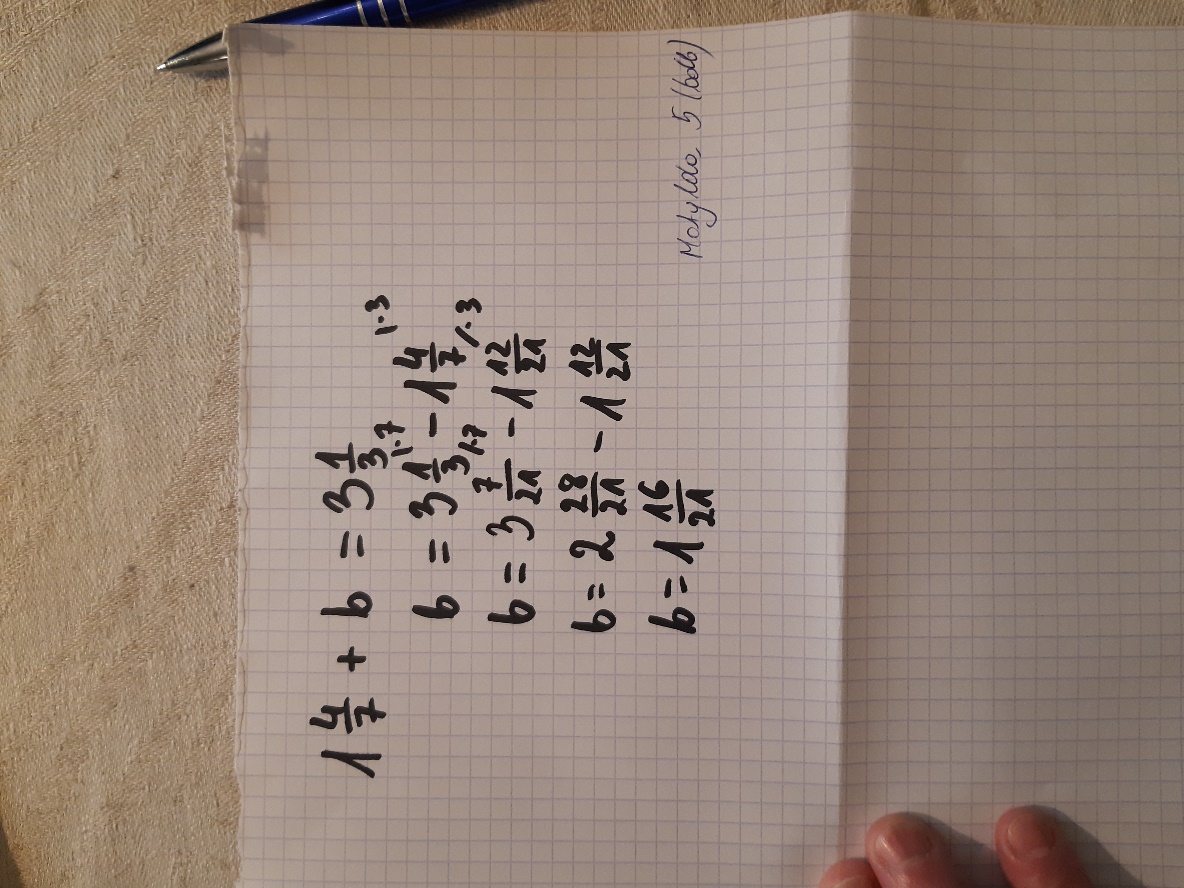 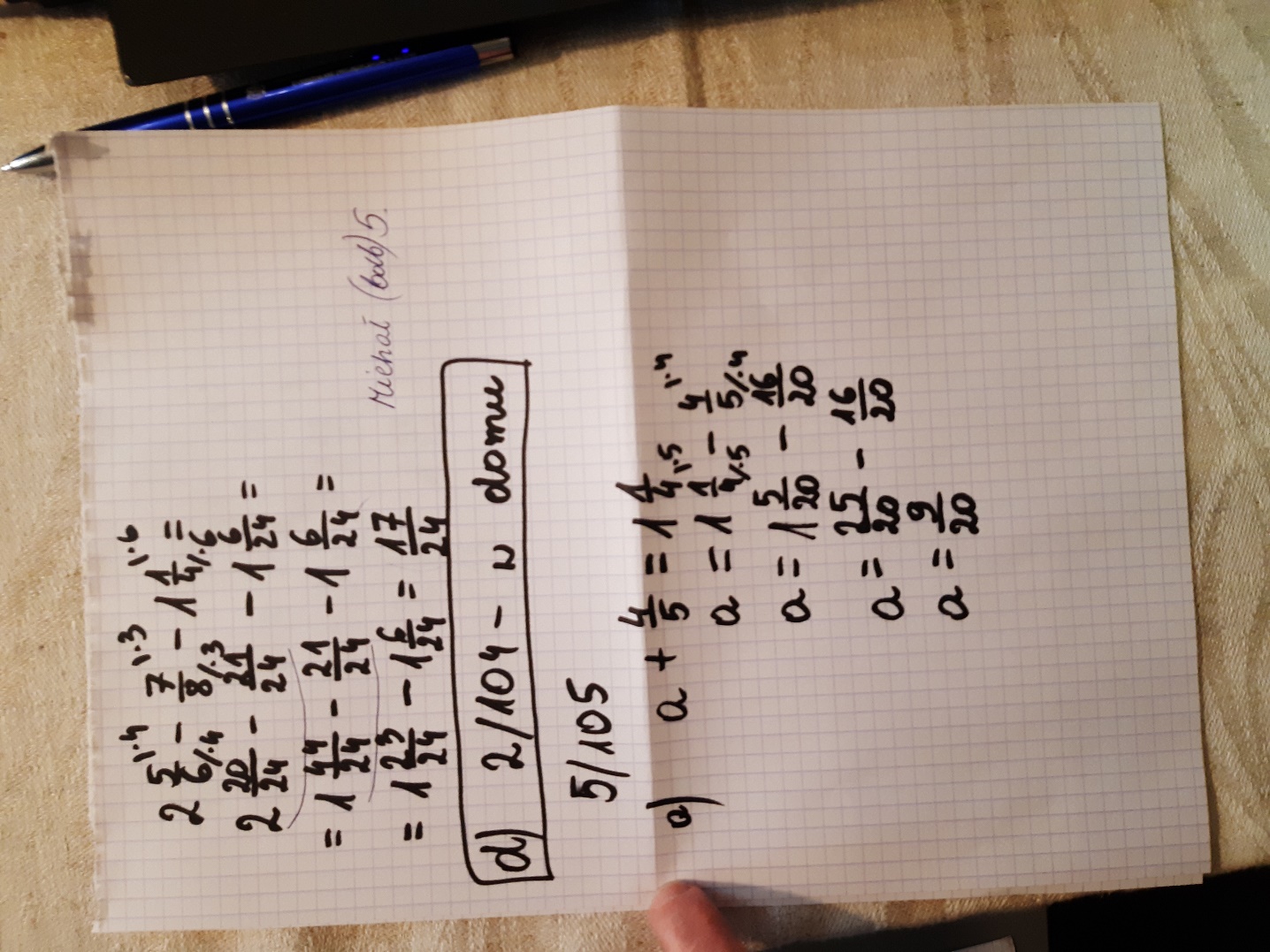 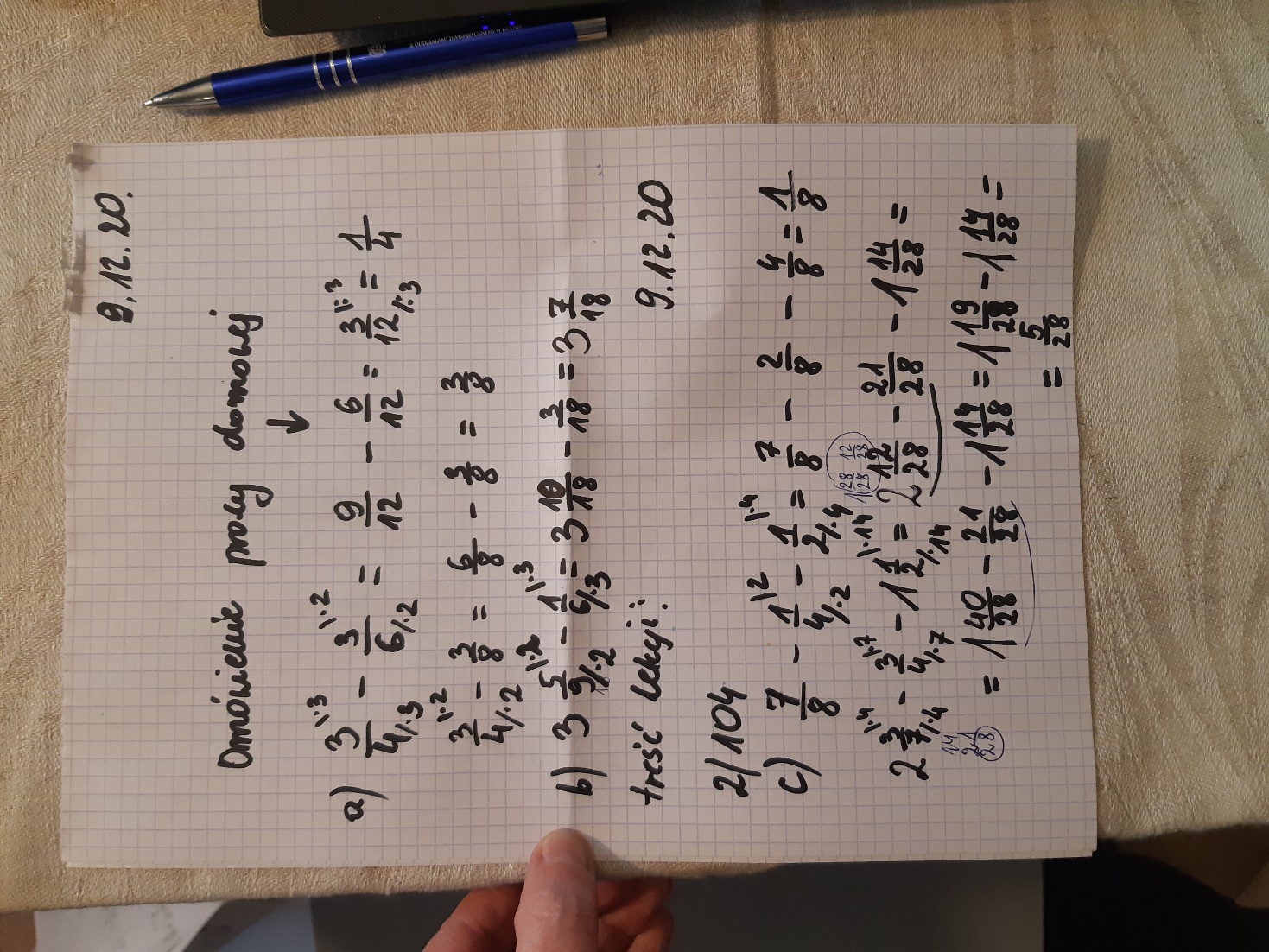 